           Karta 4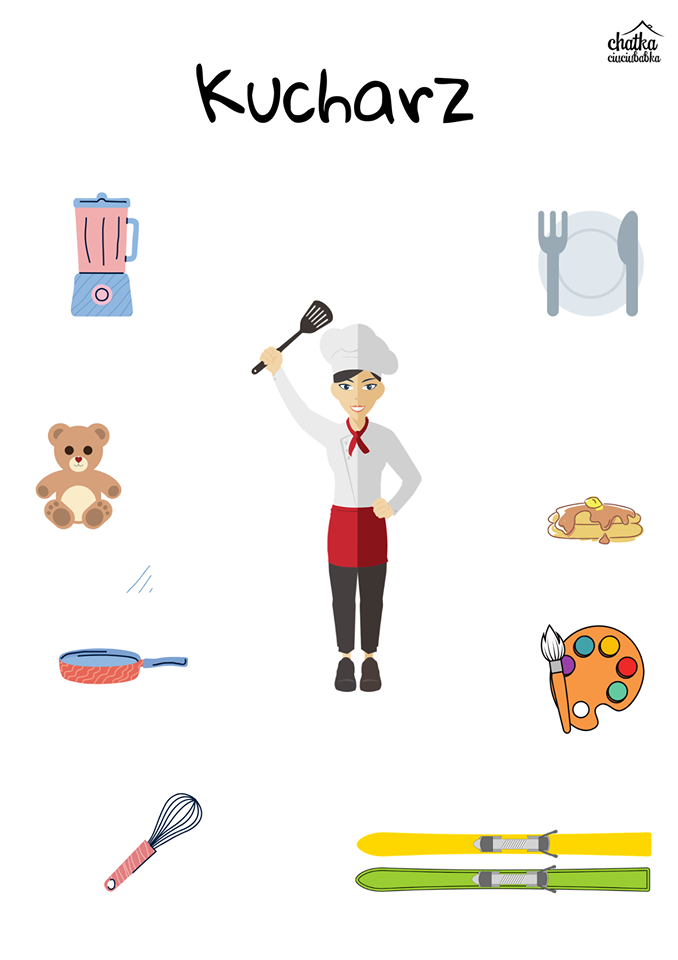 